1.13	根据第238号决议（WRC-15），审议为国际移动通信（IMT）的未来发展确定频段，包括为作为主要业务的移动业务做出附加划分的可能性；第2部分 – 31.8-33.4 GHz频段引言本文件介绍了WRC-19议项1.13中有关31.8-33.4 GHz频段的欧洲共同提案。该频段在全球范围被分配用于无线电导航业务，并在许多国家/地区用于地基机场表面检测设备（ASDE）雷达，主要用于检测机场的交通流量，并通过飞机雷达进行地面测绘、气象警戒、校准飞机机载导航系统，以便在恶劣天气条件下准确地进行空中交付，并用于增强飞行可视性系统（EFVS）。EFVS系统生成驾驶舱的外部场景的导航信息和合成图像，其主要目的是在可见性差的情况下允许着陆（并尽可能的为滑行提供帮助），否则着陆将是不安全的（尤其是对于没有配备地面降落辅助系统（例如ILS）的机场。该频段很好地解决了恶劣天气条件下分辨率与大气穿透性之间的矛盾。ITU-R TG 5/1中提出的所有技术研究均显示，31.8-33.4 GHz频段内IMT与无线电导航业务之间的不兼容性，特别是对于飞机雷达，其协调/禁区接近100 km，即使再小机场也无法实现。提案第5条频率划分第IV节 – 频率划分表
（见第2.1款）

NOC	EUR/16A13A2/129.9-34.2 GHz理由：	CEPT指出，研究表明，IMT与其他现有业务无法实现共存，尤其是与无线电导航系统显示无法兼容。所有ITU-R的技术研究都表明，在31.8-33.4 GHz频段，IMT与无线电导航业务之间不兼容，特别是飞机雷达，其协调/禁区接近100 km，即使再小机场也无法实现。此外，CPM报告中针对该频段的唯一选项是《无线电规则》为“保持不变”。因此，CEPT支持在该频段不对《无线电规则》进行修改。______________世界无线电通信大会（WRC-19）
2019年10月28日-11月22日，埃及沙姆沙伊赫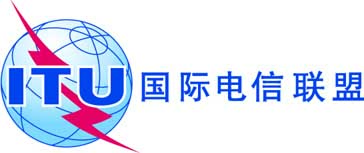 全体会议文件 16 (Add.13)(Add.2)-C2019年10月4日原文：英文欧洲共同提案欧洲共同提案大会工作提案大会工作提案议项1.13议项1.13划分给以下业务划分给以下业务划分给以下业务1区2区3区31.8-32	固定  5.547A		无线电导航		空间研究（深空）（空对地）		5.547  5.547B  5.54831.8-32	固定  5.547A		无线电导航		空间研究（深空）（空对地）		5.547  5.547B  5.54831.8-32	固定  5.547A		无线电导航		空间研究（深空）（空对地）		5.547  5.547B  5.54832-32.3	固定  5.547A		无线电导航		空间研究（深空）（空对地）		5.547  5.547C  5.54832-32.3	固定  5.547A		无线电导航		空间研究（深空）（空对地）		5.547  5.547C  5.54832-32.3	固定  5.547A		无线电导航		空间研究（深空）（空对地）		5.547  5.547C  5.54832.3-33	固定  5.547A		卫星间		无线电导航		5.547  5.547D  5.54832.3-33	固定  5.547A		卫星间		无线电导航		5.547  5.547D  5.54832.3-33	固定  5.547A		卫星间		无线电导航		5.547  5.547D  5.54833-33.4	固定  5.547A		无线电导航		5.547  5.547E33-33.4	固定  5.547A		无线电导航		5.547  5.547E33-33.4	固定  5.547A		无线电导航		5.547  5.547E